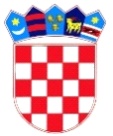 REPUBLIKA HRVATSKADUBROVAČKO-NERETVANSKA ŽUPANIJAOPĆINA TRPANJOPĆINSKO VIJEĆETemeljem članka 67. stavak 3. Zakona o komunalnom gospodarstvu (Narodne novine novine  68/18, 110/18, 32/20 ) te članka 30. Statuta Općine Trpanj (Službeni glasnik Dubrovačko-neretvanske županije br. 06/13, 14/13, 7/18 i 11/19-pročišćeni tekst,7/20 i 4/21), Općinsko vijeće Općine Trpanj, na svojoj . sjednici održanoj  . prosinca  2022. godine, donijelo je slijedeći			                        PROGRAM             građenja objekata i uređaja komunalne infrastrukture u Općini Trpanj                                za 2023. godinu					   Članak 1.Ovim Programom određuje se gradnje objekata i uređaja komunalne infrastrukture te nabava opreme (u daljnjem tekstu Program) na području općine Trpanj za 2023. godinu (dalje: Program) za:nerazvrstane cestejavnu rasvjetujavne površine Ovim Programom određuje se opis poslova s procjenom troškova za gradnju objekata i uređaja, te za nabavu opreme iz stavka 1. ovog članka, te iskaz financijskih sredstava potrebnih za ostvarivanje Programa s naznakom izvora financiranja.                                                               Članak  2.GRAĐEVINE KOMUNALNE INFRASTRUKTURE KOJE ĆE SE GRADITI U UREĐENIM DIJELOVIMA GRAĐEVINSKOG PODRUČJA1.  IZGRADNJA NERAZVRSTANIH CESTA				15.260,00 €    Opis poslova i iskaz financijskih sredstava: -  izrada tehničke dokumentacije                                 	                         5.310,00 €-   rekonstukcija potpornog zida u ulici U portu                                            9.950,00 €(Duba Pelješka)		    	                        Izvor financiranja:-  komunalni doprinos						15.260,00€   2.  JAVNA RASVJETA							6.640,00 €       Opis poslova i iskaz financijskih sredstava       -  nabava i ugradnja led rasvjete u ulici Put Vila- Trpanj                        5.640,00 €      -  ugradnja solarne rasvjete u uvali Divna                                               1.000,00 €               Izvor financiranja:komunalni doprinos					6.640,00 €3.   JAVNE POVRŠINE						          38.240,00 €      Opis poslova i iskaz financijskih sredstava-  izgradnja parkirališta u naselju Trpanj(Zaobilaznica)		          33.590,000 €                         -   kupnja zemljišta					             5.310,00 €                         -   izgradnja parkirališta				           26.950,00 €                         -   stručni nadzor                                                                   1.330,00 €                Izvori financiranja:   komunalni doprinos				           17.920,00 €višak prihoda iz prethodnih godina		           13.940,00 €opći prihodi i primici                                                        1.330,00 €prihodi od prodaje nefinancijske imovine                          400,00 €      -   video nadzor javnih površina						4.650,00 €                 Izvori financiranja:                           -  opći prihodi i primici					4.650,00 €  Članak 3.U slučaju da tijekom godine dođe do znatnije neusklađenosti planiranih prihoda/primitaka i rashoda/izdataka, radi kojih će se proračun morati uravnotežiti izmjenama i dopunama Proračuna, na isti način će se uravnotežiti i opseg financijskih sredstava i poslova utvrđenih ovim Programom. 					 Članka 4.Ovaj Program stupa na snagu osmog dana od dana objave u Službenom glasniku Dubrovačko-neretvanske županije.KLASA: 363-01/22-01/01URBROJ: 2117/07-01/22-01-02Trpanj, . prosinca  2022. g.						         Predsjednik Općinskog vijeća						         Ivan Veić v.r.  